Муниципальное автономное дошкольное образовательное учреждениедетский сад №3 «Тополёк» Туринского городского округаКонспектООД по разделу ОБЖ в подготовительной группе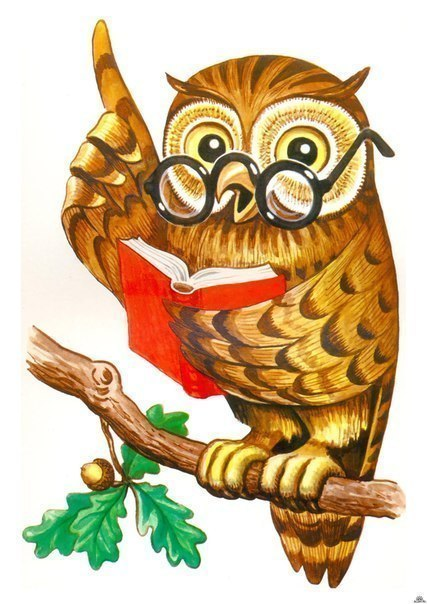 Интеллектуальная игра       «Что? Где? Когда?»                                               г. Туринск 2016г.Цель: закрепить  правила  дорожного движения детей подготовительной группы с целью предупреждения дорожно - транспортного травматизма.Задачи: обобщить знания детей по правилам  дорожного движения, правилам поведения на улице, на дорогах, в транспорте; закрепить знания детей о дорожных знаках, их назначении; роли светофора; довести до сознания детей, к чему может привести нарушение правил дорожного движения; развивать ловкость, внимание, сосредоточенность, смекалку, логическое мышление, инициативу, умение работать в коллективе; воспитывать грамотного пешехода, чувство дружбы, сплоченности, умение самостоятельно пользоваться полученными знаниями в повседневной жизни. Материалы  и оборудование: телевизор, волчок, конверты с вопросами, песочные часы, смайлики, знаки на подставках, иллюстрации «Нарушитель», изображения  машин , с недостающими деталями , « Черный ящик» с жезлом внутри, стаканчики одноразовые с соком, столик на колесах, иллюстрации в картинках с дорожным  знаком, рисунок- схема, светооражатели.Сегодня 28 сентября. 9 часов 15 минут. И мы начинаем прямую трансляцию игры осенней  серии «Что? Где? Когда?» (звучит музыка «Что наша жизнь – игра!»)                                                                                                                Здравствуйте, уважаемые гости, болельщики и участники игры. Мы рады приветствовать вас в нашем элитарном клубе «Что? Где? Когда?».                                 Сегодня мы с вами собрались на необычную игру - игра  ума, смекалки, находчивости, соревнования и взаимопомощи. В каждой игре, как известно, есть свои правила.                                                                                                                 Разрешается: думать, слушать, обсуждать, рассуждать, отвечать.                                Запрещается: ссориться, шуметь, ворчать, перебивать друг друга, кричать.Предлагаю участникам разделиться на 2 команды: смайлики 2-х цветов, выбрать капитана.Вот теперь всё готово и можно начинать. Приглашаю игроков под аплодисменты зрителей занять свои места. У нас сегодня две команды знатоков и я  приглашаю их за круглый стол.А сейчас я вам представлю еще одну команду-жюри, которой придётся сегодня принимать непростые, очень важные решения (представление жюри)..Давайте познакомимся с правилами игры:1. Капитаны команд по очереди выходят к центральному столу, крутят волчок (звучит музыка).2. Стрелка волчка указывает на сектор с конвертом. А вопросы для нас приготовили телезрители. Свои хитрые вопросы, трудные задания спрятали в конверты на нашем игровом поле.3. Команда сообща обсуждает варианты ответов. На это дается 1 минута. Время фиксируется с помощью песочных часов.4. После звукового сигнала (удар в гонг) команды приступают к обсуждению. Отвечает один из игроков, выбранный капитаном или сам капитан.                                    5. В одном из конвертов целых 3 вопроса – это БЛИЦ – вопросы, на которые должны быстро ответить капитаны команд.После окончания игры, экспертное жюри, посовещавшись, примет решение, кто из вас, своим трудом и интеллектом, заслуженно получит главный приз нашей игры «Мудрую Сову», которая своим зорким взглядом будет следить за игрой.Итак, мы начинаем игру! Внимание, на игровом поле выпал сектор №1 « Разминка»Против вас играет заведующая садом С.В. ПрокопенкоВнимание - вопросы! (зачитываются вопросы ,а ответ появляется  на экране телевизора).
1 команде « Зеленые»Слайд - По какой части улицы движется транспорт? (Проезжей)Слайд -  Как называется та часть улицы, по которой идут пешеходы? (Тротуар)
Слайд-Назови сигналы светофора.( красный, желтый, зеленый)Слайд -На какой сигнал светофора запрещается движение? (на красный)Слайд - Как переходить проезжую часть, где нет светофора? (по пешеходному переходу)2команде «Красные»Слайд -  Как называется часть улицы, которая предназначена для транспортных средств? (проезжая часть или мостовая)Слайд -  Где нужно переходить улицу? ( по пешеходному переходу и на светофор)Слайд - На какой сигнал светофора разрешается движение? (на зеленый)Слайд -(открывается вместе с вопросом)Что означает желтый  сигнал светофора?                  ( приготовиться)Слайд -Кто приходит на помощь, если светофор сломался? (регулировщик)Ведущий: Внимание! Сектор №2 на барабане «Говорящие знаки».                                      Против вас играет заместитель заведующей садом Вера Михайловна.                                                                                                                                 Дорогие ребята. На улицах много разных дорожных знаков. Дорожные знаки – лучшие друзья водителей и пешеходов. Каждый знак имеет свое название и предназначение. Я вам высылаю дорожные знаки. Разделите их на группы по общему признаку (Знаки: предупреждающие, запрещающие).Ведущий: Внимание! Сектор №3 на барабане «Нарушитель».                                         Против вас играет выпускник нашего садика Ваня Жолобов.                   Необходимо обнаружить на картинках случаи нарушения правил дорожного движения и объяснить их. Ведущий: Вы молодцы, справились с трудным заданием и никогда не будете себя так вести, как эти дети.Сектор №4Против вас играют ваши родителиЭто блиц – вопрос (капитаны)1 команде « Зеленые»Как нужно обходить автобус? (выбери вариант ответа)- сзади- спереди- подождать пока он отъедет2. Как должен вести себя пассажир в транспорте?- ходить по салону- сидеть спокойно и бросать фантики- сидеть спокойно и не толкаться3. Где можно ездить на велосипеде ребенку?- везде- на проезжей части- на детской площадке.1 команде « Красные»                                                                                                    1. Как называется та часть улицы, по которой идут пешеходы?- мостовая- тротуар-газон2. По какой части улицы движется транспорт?- по проезжей- по тротуару- как хочет3. Как должен вести себя пассажир на остановке, ожидая транспорт?- выходить на проезжую часть и смотреть, не едет ли автобус- играть в мяч-спокойно ожидать автобус, не выходя на проезжую частьА сейчас на барабане музыкальная пауза.на барабане Сектор №5«Почини технику». Инернет- вопрос(с экрана запись).                                                                                           Изображены машины с недостающими деталями. Дети должны их дорисовать (маркеры).На барабане сектор №6« Черный ящик».                                                                      Против вас играет инспектор ГИБДД  Мурзина Любовь Васильевна.В черном ящике предмет, относящийся к ПДД.                                                                            Загадка-автоматический прибор для регулировки движения машин и пешеходов? (светофор)Витаминная пауза (внесение витаминного под песенку, салфетка, стаканчики одноразовые)На барабане сектор №7«Дорожные задачки-ловушки».                           Вопрос от Светланы Владимировны.1 команде « Зеленые»1.Расставил Илюша в два ряда игрушкиРядом с машинкой - плюшевый мишка,Вместе с лисой – трактор большой,Следом за ними - самолет, да лягушка.Сколько игрушек техники  расставил Илюша? (ответ 3)2Что нужно делать перед тем как с тротуара вы  выходите  на дорогу? ( Нужно осмотреться: посмотреть на лево, направо, а потом сделать первый шаг).                 1 команде «Красные»1На большой дороге в рядМашинки Ванины стоятТри  КамАЗа, грузовик И веселый снеговик.Помоги игрушки техники сосчитать Ванюшке (ответ 4).2Как правильно переходить дорогу? (Не бегом! Спокойным шагом. Иначе ты не сможешь наблюдать за дорогой. Все внимание дороге! Не разговаривать по телефону и не беседовать с друзьями).                                                                              На барабане сектор №8 «Таинственный знак» Против вас играет Алевтина Александровна. Посмотрите  внимательно на картинки и подберите  к каждой картинке  нужный дорожный знак.                                                                             А давайте-ка посмотрим правильно ли вы расставили дорожные знаки?                                    Сектор №9«Путь в детский сад».  Против вас играет  Ирина Валерьевна.      Командам раздаются рисунки, участникам нужно показать последовательность правильного маршрута до детского сада. Побеждает та команда, которая быстрее справится с заданием.  Подведение итогов.                                                                                                     Объявляется команда – победитель (вручается «Мудрая Сова»). Поздравляю вас с победой! Вы всем доказали, что вы смекалистые, умные, и весёлые ребята, много знаете, умеете быстро отвечать. Хочу похвалить вас за выдержку, умение слушать друг друга. Я думаю, эти знания очень пригодятся вам в школе. Молодцы!Мудрая Сова очень довольна вашими ответами и просит вручить «Удостоверение Юного пешехода» и светоотражатели.Вы сидели и играли, и надеюсь, не скучалиНо закончилась игра -расставаться нам пора.                                                                   И давайте на прощанье, скажем дружно…Все: ДО СВИДАНИЯ!Воспитатель                                             1 квалификационной категории                            Тутубалина С.В